NEWS RELEASE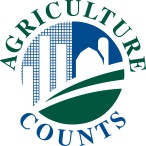 NATIONAL AGRICULTURAL STATISTICS SERVICEUnited States Department of Agriculture • Northern Plains Region100 Centennial Mall North, Room 263, Lincoln, NE  68508 • (800) 582-6443www.nass.usda.gov FOR IMMEDIATE RELEASE                                                              Contact: Nicholas Streff(800) 582-6443nicholas.streff@usda.govNEBRASKA CROP PROGRESS AND CONDITIONLINCOLN, Neb. September 6, 2022 - For the week ending September 4, 2022, there were 
6.7 days suitable for fieldwork, according to the USDA's National Agricultural Statistics Service. Topsoil moisture supplies rated 47% very short, 37% short, 16% adequate, and 0% surplus. Subsoil moisture supplies rated 42% very short, 38% short, 20% adequate, and 0% surplus.Field Crops Report: Corn condition rated 17% very poor, 16% poor, 28% fair, 29% good, and 10% excellent. Corn dough was 95%, near 96% for both last year and the five-year average. Dented was 74%, near 76% last year and 73% average. Mature was 19%, near 17% last year, and ahead of 13% average. Soybean condition rated 12% very poor, 16% poor, 31% fair, 33% good, and 8% excellent. Soybeans dropping leaves was 25%, ahead of 19% last year and 17% average. Winter wheat planted was 1%, equal to last year, and near 2% average. Sorghum condition rated 35% very poor, 27% poor, 18% fair, 16% good, and 4% excellent. Sorghum headed was 95%, behind 100% last year, and near 99% average. Coloring was 57%, well behind 78% last year, and behind 67% average. Mature was 5%, equal to last year, and near 6% average.Dry edible bean condition rated 4% very poor, 4% poor, 38% fair, 53% good, and 1% excellent. Dry edible beans setting pods was 90%, behind 99% last year and 98% average. Dropping leaves was 16%, well behind 47% last year, and behind 32% average. Pasture and Range Report: Pasture and range conditions rated 50% very poor, 28% poor, 15% fair, 6% good, and 1% excellent.Data for this news release were provided at the county level by USDA Farm Service Agency, UNL Extension Service, and other reporters across the State.Access the National Crop Progress and Condition publication at: https://usda.library.cornell.edu/concern/publications/8336h188jAccess Crop Progress and Condition graphical products at:https://www.nass.usda.gov/Charts_and_Maps/Crop_Progress_&_Condition/2022/index.php###